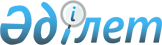 О переименовании составных частей села Черемшанка Черемшанского сельского округа Глубоковского района Восточно-Казахстанской областиРешение акима Черемшанского сельского округа Глубоковского района Восточно-Казахстанской области от 11 октября 2022 года № 10. Зарегистрировано в Министерстве юстиции Республики Казахстан 14 октября 2022 года № 30162
      В соответствии с подпунктом 4) статьи 14 Закона Республики Казахстан "Об административно-территориальном устройстве Республики Казахстан", пунктом 2 статьи 35 Закона Республики Казахстан "О местном государственном управлении и самоуправлении в Республике Казахстан", на основании заключения Восточно-Казахстанской областной ономастической комиссии от 27 декабря 2021 года, с учетом мнения населения cела Черемшанка Черемшанского сельского округа Глубоковского района Восточно-Казахстанской области РЕШИЛ:
      1. Переименовать следующие улицы села Черемшанка Черемшанского сельского округа Глубоковского района Восточно-Казахстанской области:
      улицу Кирова на улицу Владимира Нетисова;
      улицу Колхозная на улицу Шоқан Уалиханов.
      2. Государственному учреждению "Аппарат акима Черемшанского сельского округа Глубоковского района Восточно-Казахстанской области" в установленном законодательством Республики Казахстан порядке обеспечить:
      1) государственную регистрацию настоящего решения в Министерстве юстиции Республики Казахстан;
      2) размещение настоящего решения на интернет-ресурсе акимата Глубоковского района Восточно-Казахстанской области после его официального опубликования.
      3. Контроль за исполнением настоящего решения оставляю за собой.
      4. Настоящее решение вводится в действие по истечении десяти календарных дней после дня его первого официального опубликования.
					© 2012. РГП на ПХВ «Институт законодательства и правовой информации Республики Казахстан» Министерства юстиции Республики Казахстан
				
      Аким Черемшанского  сельского округа 

П. Грохотов
